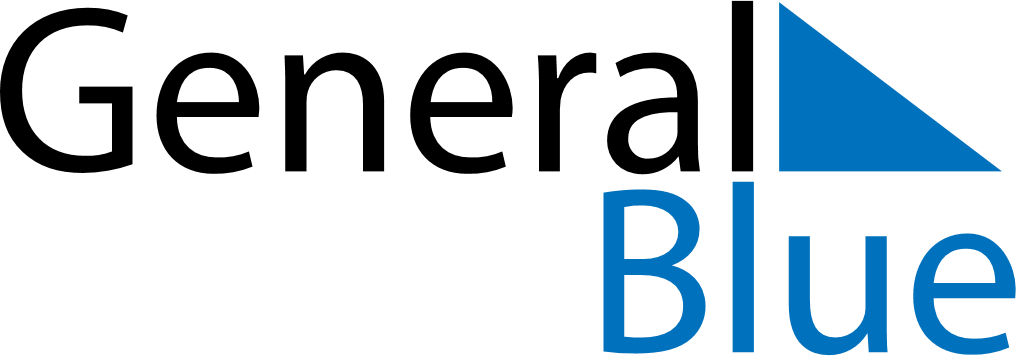 June 2020June 2020June 2020June 2020HungaryHungaryHungaryMondayTuesdayWednesdayThursdayFridaySaturdaySaturdaySunday12345667Whit MondayDay of National Unity891011121313141516171819202021Day of the Independent Hungary22232425262727282930